YENİ ADIM AKADEMİ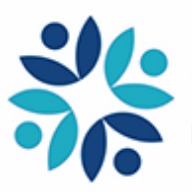 NAMAZ-DUA VE İBADETLERDE OKUNANSURE-AYET-SÖZLER VE ANLAMLARIMEHMET KARASAKAL2017 GAZİANTEPİÇİNDEKİLERİÇİNDEKİLER	2ÖN SÖZ	4GİRİŞ	5NAMAZLARDA VE SIKLIKLA OKUNAN SURE VE AYETLER	6FATİHA Suresi	6İNŞİRÂH Suresi	7KADİR Süresi	9ASR Suresi	10HUMEZE Suresi	11FÎL Suresi	13KUREYŞ Suresi	14MÂÛN Suresi	15KEVSER Suresi	16KÂFİRÛN Suresi	17NASR Suresi	18TEBBET Suresi	19İHLÂS Suresi	20FELAK Suresi	21NAS Suresi	22AYETÜL KURSİ	23ÂMENE RESÛLÜ	25SAFFAT Suresi	27TEVBE Suresi	28NAHL Suresi	28ZÂRİYÂT Suresi	29NAMAZLARDA VE SIKLIKLA OKUNAN DUALAR	30SUBHANEKE Duası	30ETTEHİYYÂTU Duası	30ALLÂHUMME SALLİ Duası	30ALLÂHUMME BARİK Duası	31RABBENÂ ÂTİNA Duası	31RABBENÂĞFİRLÎ Duası	31KUNUT DUALARI 1	32KUNUT DUALARI 2	32AMENTÜ DUASI	32NAMAZ, DUA VE İBADETLERDE OKUNAN SURELER, AYETLER, SÖZLER VE ANLAMLARI	33EZAN VE KÂMET SÖZLERİ VE ANLAMI	36EZAN DUASI VE ANLAMI	36KAYNAKLAR	37ÖN SÖZEûzü billâhi mine'ş-şeytani'r-racîm Bismillahi'r-Rahmâni'r-RahîmElhamdülillâhi Rabb'il ÂlemînVessalâtü vesselâmü alâ resûlina Muhammedin ve alâ âlihi ve sahbihi ecmaîn.Allah'tan bize bir mesaj var, bir mektup, bir kitap var. Evet hâla yaşıyorsak hâla nasibimiz var demektir. Düşünün Allah bizim için bir Peygamber (uyarıcı, müjdeleyici, davetçi) gönderdi. Bizim için Peygambere Cebrail Aleyhi’s-Selamı gönderdi. Bizim için içinde kendimizi güvende hissedelim diye bir din tanzim etti. Allah bize bu dünyada ve ahirette güvende olalım diye, her zaman istifade edeceğimiz bir hayat ve memat kitabı verdi. Evet OKUYUP ANLAYALIM DİYE. Evet DÜŞÜNÜP İBRET ALALIM DİYE. Evet İYİYİ KÖTÜYÜ, HAKKI BATILI BİRBİRİNDEN AYIRALIM DİYE. Evet ALLAH'I TANIYIP BİLELİM O'NA HAKKIYLA KULLUK EDELİM diye bize bir kitap verdi. Bu öyle bir kitaptı ki içinde hem bu dünya için hem ahiret hayatı için bize lazım olabilecek  her şey vardı. Ve herşey bizim yalnızca kitabın kapağını açıp okumamıza kalmıştı. Yani gerisi bize kalmıştı. Unutmayalım, yüce kitabımız Kur'an-ı Kerim'i hâla anlayarak okumamış isek Allah'ın diniyle tam anlamıyla tanışmamışız demektir. Namazlarımızda, Allah'ın huzuruna Allah'ı anlayarak çıkalım. Diğer zamanlarda da Allah'ın emir ve yasaklarına tam anlamıyla uymak için hiç olmazsa en sık okuduğumuz sure ve dualarımızın anlamlarını bilerek okuyalım. Kısacası neye iman ettiğimizi, nasıl iman ettiğimizle karşılaştırarak ne kadar iman ettiğimizi bilelim.Allah Azze ve Celle’nin sözüne kulak vermeyi unutmayalım. Şu iki ayeti hep hatırımızda tutalım:Bir; ‘’Ben cinleri ve insanları, ancak bana kulluk etsinler diye yarattım.’’          (Ve mâ halaktul cinne vel inse illâ li ya'budûni.) (Zâriyât Suresi,56), İki; “Biz şüphesiz (her şeyimizle) Allah’a aidiz ve şüphesiz O’na döneceğiz”         (… İnnâ lillâhi ve innâ ileyhi râciûn.) (Bakara 156.Ayetin bir kısmı)Bu kitapçık dinimizi anlayarak yaşamamıza ve  dinimizi aslına uygun yaşamamıza bir adım olsun İnşaAllah. Ve hemen akabinde, en kısa zamanda da yüce kitabımız Kur'an-ı Kerim'i mealen yani anlayarak okumamıza vesile olsun İnşaAllah. Acizane önerim anlaması en kolay olduğu için "Mahmut Kısa, Kısa Açıklamalı Kur'an-ı Kerim Meali" ile başlamanızdır.Selam ve duayla kalın...Meal önerileri:Diyanet İşleri Başkanlığı, Kur'an-ı Kerim Meali Mahmut Kısa, Kısa Açıklamalı Kur'an-ı Kerim MealiElmalılı Hamdi Yazır Mealiİbni Kesir MealiSeyyid Kutub Meali                                                                                                                             Mehmet KarasakalGİRİŞEûzü billâhi mine'ş-şeytani'r-racîm Bismillahi'r-Rahmâni'r-RahîmElhamdülillâhi Rabb'il ÂlemînVessalâtü vesselâmü alâ resûlina Muhammedin ve alâ âlihi ve sahbihi ecmaîn.Bu kitapçıkta, namazlarda sıklıkla okunan Kur'an-ı Kerim'in kısa sureleri ele alındı. Bu sürelerin Arapça okunuşu ve Türkçe anlamları ile bilenler için takip edilebilsin diye Arapça yazılışları da en üste eklendi. Son olarak her ayet için ayrı ayrı sözlük en alta eklenerek bir sürenin anlamını öğrenme tamamlanmaya çalışıldı. Namazlarda ve diğer zamanlarda sıklıkla okunan dualar, Arapça okunuşu ve Türkçe anlamları ile sıralandı. Son olarak, Namazlarda, namaz sonrası tesbihatta ve diğer zamanlarda sıklıkla okunan dualar, Arapça okunuşu ve Türkçe anlamları ile sıralandı.Gayret bizden mükafat Allah'tan. Tek gayemiz Allah'a layıkıyla kulluk yapmak ve yalnızca O'nu ilah edinmek ve sırf bunun için O'nu bilmek ve öğrenmek.Allah Azze ve Celle’nin sözlerine kulak vermeyi unutmayalım. İkisini hemen hatırlayalım:Bir; ‘’Ben cinleri ve insanları, ancak bana kulluk etsinler diye yarattım.’’          (Ve mâ halaktul cinne vel inse illâ li ya'budûni.) (Zâriyât Suresi,56), İki; “Biz şüphesiz (her şeyimizle) Allah’a aidiz ve şüphesiz O’na döneceğiz”         (… İnnâ lillâhi ve innâ ileyhi râciûn.) (Bakara 156.Ayetin bir kısmı)Bu kitapçık hazırlanırken ilmi açıdan ele alınıp eksiklerinin giderilmesi, hataların düzeltilmesi konusunda yardımlarını esirgemeyen ve kitapçığın bir uzman gözüyle incelemesini yapan Uzman İlahiyatçı Sayın Muhammed Sadık SUBAŞI hocama katkılarından dolayı teşekkür ederim.Bu kitapçık Allah rızası için ücretsiz olarak dağıtmak ve paylaşmak için hazırlanmıştır.NAMAZLARDA VE SIKLIKLA OKUNAN SURE VE AYETLER                                                             FATİHA Suresiبِسْمِ اللّهِ الرَّحْمَنِ الرَّحِيمِ ﴿١﴾(1)Bismillâhir rahmânir rahîm.(1)Rahmân ve Rahîm olan Allah'ın adıyla.الْحَمْدُ للّهِ رَبِّ الْعَالَمِينَ ﴿٢﴾(2)El hamdu lillâhi rabbil âlemîn.(2)Hamd alemlerin Rab’bı olan Allah’a dır.الرَّحْمنِ الرَّحِيمِ ﴿٣﴾	(3)Er rahmânir rahîm.(3)Dünyada herkesi, ahirette sadece mü'minleri Rahmetine alan,مَلِكِ يَوْمِ الدِّينِ ﴿٤﴾(4)Mâliki yevmid dîn.(4)Din gününün sahibidir.إِيَّاكَ نَعْبُدُ وَ إِيَّاكَ نَسْتَعِينُ ﴿٥﴾(5)İyyâke na’budu ve iyyâke nestaîn. (5)(Allahım!) Yalnız sana ibadet ederiz ve yalnız senden yardım dileriz.اهدِنَا الصِّرَاطَ المُستَقِيمَ ﴿٦﴾(6)İhdinâs sırâtel mustakîm.(6)Bizi doğru yola ilet.صِرَاطَ الَّذِينَ أَنعَمتَ عَلَيهِمْ غَيرِ المَغضُوبِ عَلَيهِمْ وَلاَالضَّالِّينَ ﴿٧﴾(7)Sırâtallezîne en’amte aleyhim gayril magdûbi aleyhim ve lâd dâllîn.(7)Nimete erdirdiğin kimselerin yoluna; gazaba uğrayanların, ya da sapıtanların yoluna değil.Sözlükbi ismi Allahi : Allah'ın ismi ileer Rahmân er Rahîm : Rahmân ve Rahîm Rahîm esması ile tecelli eden, rahmet nuru gönderenel hamdu : hamd, övgü, sena, manevî ni'metlere şükürlillâhi (li allâhi) : Allah için, Allah'arabbi : Rabel âlemîne : âlemlerer rahmâni : Rahman esması ile tecelli edener rahîmi : rahîm esması ile tecelli eden, rahmet nurunun sahibimâliki : malik, sahipyevmid dîne (yevme ed dîne): dîn günü,   (kişinin mürşidine ulaştığı ve ruhunun Allah'a doğru yola çıktığı gün) iyyâ-ke : yalnız sen, yalnız sanana'budu : (biz) kul oluruzve : veiyyâ-ke : yalnız sen, yalnız sendennestaînu : istiane (mürşidimizin kim olduğunu öğrenmek için özel yardım) isterizihdi-nâ : bizi hidayet et, ulaştıres sırâte el mustakîme: Sıratı Mustakîm, Allah'a ulaştıran yolsırâta : yolellezîne : ki onlaren'amte : sen ni'met verdinaleyhim : onlara, onların üzerinegayri : başka, hariç, değilel magdûbi : gadap, öfke duyulanlaraleyhim : onlara, onların üzerineve : velâ ed dâllîne : dalâlette olanlar değilİNŞİRÂH SuresiBismillâhir rahmânir rahîm.أَلَمْ نَشْرَحْ لَكَ صَدْرَكَ ﴿١﴾(1)E lem neşrah leke sadrake.(1)(Ey Muhammed!) Senin göğsünü açıp genişletmedik mi?وَوَضَعْنَا عَنكَ وِزْرَكَ ﴿٢﴾(2)Ve vedagnâ anke vizrake.(2)Ve yükünü indirip atmadık mı?الَّذِي أَنقَضَ ظَهْرَكَ ﴿٣﴾(3)Ellezî enkada zahrake.(3)Ki o, senin belini bükmüştü;وَرَفَعْنَا لَكَ ذِكْرَكَ ﴿٤﴾(4)Ve rafe’nâ leke zikrake.(4)Senin zikrini (şanını) yüceltmedik mi?فَإِنَّ مَعَ الْعُسْرِ يُسْرًا ﴿٥﴾(5)Fe inne meal usri yusrâ.(5)Muhakkak ki güçlükle beraber bir kolaylık vardır.إِنَّ مَعَ الْعُسْرِ يُسْرًا ﴿٦﴾(6)İnne meal usri yusrâ.(6)Elbette güçlükle beraber bir kolaylık vardır.فَإِذَا فَرَغْتَ فَانصَبْ ﴿٧﴾(7)Fe izâ feragte fensab.(7)Öyleyse bir işi bitirince diğerine giriş,وَإِلَى رَبِّكَ فَارْغَبْ ﴿٨﴾(8)Ve ilâ rabbike fergab.(8)Ümit edeceğini Rabbinden iste.Sözlüke: milem neşrah : biz açıp genişletmedikleke : sana, senin içinsadre-ke : senin göğsün, göğsünve : vevadagnâ : biz indirdik (kaldırdık)anke : sendenvizre-ke : senin yüküne : miellezî : o ki, ki oenkada : büktü, bükmüştüzahre-ke : senin sırtınve : verefa'nâ : biz yükselttikleke : senin içinzikre-ke : senin zikrinfe : öyleyse, o haldeinne : muhakkakmea : beraberel usri : zorlukyusran: kolaylıkinne : muhakkakmea: beraberel usri : güçlükyusran : kolaylıkfe : o halde, öyleyseizâ : olduğu zamanferagte : sen boş kaldın (meşguliyetin bitti)fe : o taktirde, hemeninsab : intisap et, tâbî ol, talep et, çalış, Rabbine yönelve : veilâ rabbi-ke : Rabbinefe : artık, hemenirgab : rağbet et, onu öv, sena et, hamdet, zikret, tespih et.KADİR SüresiBismillâhir rahmânir rahîm.إِنَّا أَنزَلْنَاهُ فِي لَيْلَةِ الْقَدْرِ ﴿١﴾(1)İnnâ enzelnâhu fî leyletil kadr.(1)Şüphesiz, biz onu (Kur’an’ı) Kadir gecesinde indirdik.وَمَا أَدْرَاكَ مَا لَيْلَةُ الْقَدْرِ ﴿٢﴾(2)Ve mâ edrâke mâ leyletul kadr.(2)Kadir gecesinin ne olduğunu sen bilir misin?لَيْلَةُ الْقَدْرِ خَيْرٌ مِّنْ أَلْفِ شَهْرٍ ﴿٣﴾(3)Leyletul kadri hayrun min elfi şehrin.(3)Kadir gecesi bin aydan daha hayırlıdır.تَنَزَّلُ الْمَلَائِكَةُ وَالرُّوحُ فِيهَا بِإِذْنِ رَبِّهِمْ مِّن كُلِّ أَمْرٍ ﴿٤﴾(4)Tenezzelul melâiketu ver rûhu fîhâ bi izni rabbihim min kulli emrin.(4)Melekler ve Ruh (Cebrâîl), onda (o gecede) Rablerinin izniyle her bir iş için iner de (peyderpey) iner(ler).سَلَامٌ هِيَ حَتَّى مَطْلَعِ الْفَجْرِ ﴿٥﴾(5)Selâmun, hiye hattâ matlaıl fecr. (5)O (gece), fecrin doğuşuna (gün ağarana) kadar bir selâmettir.Sözlükinnâ : muhakkak ki bizenzelnâ-hu: onu biz indirdikfî : deleyleti : geceel kadri: kadirve mâ : ve nediredrâ-ke : sana bildirdimâ : ne (olduğunu)leyletu : geceel kadri : kadirleyletu : geceel kadri : kadirhayrun : daha hayırlımin : danelfi : binşehrin : aytenezzelu : inerlerel melâiketu : meleklerve er rûhu : ve ruhfî-hâ : ondabi : ileizni : iznirabbi-him : Rab'lerininmin : denkulli : herbir, hepsiemrin : emir, işselâmun : selâm, selâmethiye : ohattâ : ... a kadarmatlaı : doğuşel fecri : fecir zamanıASR SuresiBismillâhir rahmânir rahîm.وَالْعَصْرِ ﴿١﴾(1)Vel asri.(1)Asr'a (zamana) yemin olsun ki.إِنَّ الْإِنسَانَ لَفِي خُسْرٍ ﴿٢﴾(2)İnnel insâne le fî husr. (2)İnsan hiç şüphesiz hüsran içindedir.إِلَّا الَّذِينَ آمَنُوا وَعَمِلُوا الصَّالِحَاتِ وَ تَوَاصَوْا بِالْحَقِّ وَ تَوَاصَوْا بِالصَّبْرِ ﴿٣﴾(3)İllâllezîne âmenû ve amilûs sâlihâti ve tevâsav bil hakkı ve tevâsav bis sabrı.(3)Ancak, iman edip de sâlih ameller işleyenler, birbirlerine hakkı tavsiye edenler, birbirlerine sabrı tavsiye edenler başka (Onlar ziyanda değillerdir).Sözlükve : andolsun, yemin olsunel asrı : asr, zamaninne : muhakkakel insâne : insanle : gerçekten, mutlakafî : içinde, dehusrin : hüsranillâ : hariçellezîne : onlar, olanlarâmenû : âmenû oldularve amilû es sâlihâti : ve salih amel işlediler, nefs tezkiyesi yaptılarve tevâsav : ve tavsiye ettilerbi el hakkı : hakkıve tevâsav : ve tavsiye ettilerbi es sabrı : sabrıHUMEZE SuresiBismillâhir rahmânir rahîm.وَيْلٌ لِّكُلِّ هُمَزَةٍ لُّمَزَةٍ ﴿١﴾(1)Veylun li kulli humezetin lumezetin.(1)İnsanları dilleri ile arkalarından çekiştiren ve karşılarında kaş, göz hareketleri ile onları aşağılayan herkese yazıklar olsun! (Vay onların haline)الَّذِي جَمَعَ مَالًا وَعَدَّدَهُ ﴿٢﴾(2)Ellezî cemea mâlen ve addedehu.(2)Malı toplayıp onu teker teker sayana.يَحْسَبُ أَنَّ مَا لَهُ أَخْلَدَهُ ﴿٣﴾(3)Yahsebu enne mâlehû ahledehu.(3)Malının kendisini ebedi kılacağını (ölümsüzleştireceğim) sanır.كَلَّا لَيُنبَذَنَّ فِي الْحُطَمَةِ ﴿٤﴾(4)Kellâ le yunbezenne fîl hutameti.(4)Hayır, andolsun ki, o Hutame'ye (cehenneme) atılacaktır!وَمَا أَدْرَاكَ مَاالْحُطَمَةُ ﴿٥﴾(5)Ve mâ edrâke mâl hutametu.(5)Hutame'nin ne olduğunu bilir misin sen?نَارُ اللَّهِ الْمُوقَدَةُ ﴿٦﴾(6)Nârullâhil mûkadetu.(6)O, Allah'ın tutuşturulmuş bir ateşidir.الَّتِي تَطَّلِعُ عَلَى الْأَفْئِدَةِ ﴿٧﴾(7)Elletî tettaliu alâl ef’ideti.(7)Ki tırmanıp yüreklerin içine işler.إِنَّهَا عَلَيْهِم مُّؤْصَدَةٌ ﴿٨﴾(8)İnnehâ aleyhim mu’sadetun.(8)Bu (ateş), onların üzerine kapatılmıştır.فِي عَمَدٍ مُّمَدَّدَةٍ ﴿٩﴾(9)Fî amedin mumeddedetin.(9)(Kendileri de) Dikilip yükseltilmiş sütunlarda (bağlanacaklardır).Sözlükveylun : yazıklar olsun, vay halineli kulli : hepsine, hepsininhumezetin : arkadan çekiştirmeyi alışkanlık haline getirmelumezetin : kaş-göz hareketleriyle alay etmeellezî : o kicemea : topladımâlen : malve addede-hu : ve onu adetlendirdi, onu tekrar tekrar saydıyahsebu : sanıyorenne : olduğunu, olacağınımâle-hu : onun malıahlede-hu : onu halid kıldı, onu ebedî kıldıkellâ : hayırle yunbezenne : mutlaka atılacakfî el hutameti : hutamenin içine, hutameye, tutuşturulmuş ateşeve mâ : ve nediredrâ-ke : sana bildirdimâ : ne olduğunuel hutameti : hutamenâru allâhi : Allah'ın ateşiel mûkadetu : tutuşturulmuşelletî : ki otettaliu : üstüne çıkaralâ el ef'ideti : yüreklerin üzerineinne-hâ : muhakkak oaleyhim : onların üzerinemu'sadetun : kilitlenmiştir, kapatılmıştırfî : üzerinde, deamedin : sütunlar, direklermumeddedetin : uzatılmış yüksekFÎL SuresiBismillâhir rahmânir rahîm.أَلَمْ تَرَ كَيْفَ فَعَلَ رَبُّكَ بِأَصْحَابِ الْفِيلِ ﴿١﴾(1)E lem tera keyfe feale rabbuke bi ashâbil fîl.(1)Rabbinin, fil sahiplerine ne yaptığını görmedin mi?أَلَمْ يَجْعَلْ كَيْدَهُمْ فِي تَضْلِيلٍ ﴿٢﴾(2)E lem yec’al keydehum fî tadlîl.(2)Onların tuzaklarını boşa çıkarmadı mı?وَأَرْسَلَ عَلَيْهِمْ طَيْرًا أَبَابِيلَ ﴿٣﴾(3)Ve ersele aleyhim tayran ebâbîl.(3)Onların üstüne sürü sürü kuşlar gönderdi.تَرْمِيهِم بِحِجَارَةٍ مِّن سِجِّيلٍ ﴿٤﴾(4)Termîhim bi hicâratin min siccîl.(4)Ki, onların üzerine pişkin tuğladan taşlar atıyorlardı.فَجَعَلَهُمْ كَعَصْفٍ مَّأْكُولٍ ﴿٥﴾(5)Fe cealehum ke asfin me’kûl.(5)Nihâyet onları yenmiş ekin yaprağı gibi yapıverdi!Sözlüke lem tere : görmedin mikeyfe : nasıl (neler)feale : yaptırabbu-ke : senin Rabbinbi ashâbi : sahiplerineel fîli : file lem yec'al : ve kılmadı mı, yapmadı mıkeyde-hum : onların tuzağı, hilesifî tadlîlin : zayi etme, boşa çıkarmave ersele : ve gönderdialeyhim : onların üzerinetayren : kuş, uçanebâbîle : ebabiltermî-him : onların üzerine atıyorlarbi hicâretin : taşlarımin siccîlin : siccil'den, pişmiş sert tuğladanfe : böylececeale-hum : onları kıldı, yaptıke : gibiasfin : ekin yaprağıme'kûlin : yenilmiş olanKUREYŞ SuresiBismillâhir rahmânir rahîm.لِإِيلَافِ قُرَيْشٍ ﴿١﴾(1)Li îlâfi kureyş.(1)Kureyş'e imkan sağlandığı için, (Kureyş'in uzlaşıp anlaşması için,)إِيلَافِهِمْ رِحْلَةَ الشِّتَاء وَالصَّيْفِ ﴿٢﴾(2)Îlâfihim rıhleteş şitâi ves sayf.(2)Onları (ticâret için) kış ve yaz yolculuğuna alıştırdığı için!فَلْيَعْبُدُوا رَبَّ هَذَا الْبَيْتِ ﴿٣﴾(3)Felya’budû rabbe hâzâl beyt.(3)Bu evin (Kabe) Rabbına ibadet etsinler.الَّذِي أَطْعَمَهُم مِّن جُوعٍ وَآمَنَهُم مِّنْ خَوْفٍ ﴿٤﴾(4)Ellezî at’amehum min cûın ve âmenehum min havf.(4)O Rabb ki kendilerini açlıktan doyurmuş ve korkudan güvenliğe eriştirmiştir.Sözlükli : içinîlâfi : ülfet, emin ve rahat olmalarıkureyşin : Kureyş (Kabilesi)ilâfi-him : onları ülfet ettirdi, emin ve rahat olmalarını sağladırıhlete : yolculuk, göçlereş şitâi : kışve es sayfi : ve yazfe: artıkli ya'budû : kul olsunlarrabbe : Rabbhâzâ el beyti : bu evellezî : o kiat'ame-hum : onları doyurdumin cûın : açlıktanve âmene-hum : ve onları emin kıldımin havfin : korkudanMÂÛN SuresiBismillâhir rahmânir rahîm.أَرَأَيْتَ الَّذِي يُكَذِّبُ بِالدِّينِ ﴿١﴾(1)E raeytellezî yukezzibu bid dîn.(1)Dîni (hesab gününü) yalanlayanı gördün mü?فَذَلِكَ الَّذِي يَدُعُّ الْيَتِيمَ ﴿٢﴾(2)Fe zâlikellezî yedu’ul yetîm.(2)İşte o, yetimi itip kakar;وَلَا يَحُضُّ عَلَى طَعَامِ الْمِسْكِينِ ﴿٣﴾(3)Ve lâ yahuddu alâ taâmil miskîn.(3)Yoksulu doyurmaya teşvik etmez;فَوَيْلٌ لِّلْمُصَلِّينَ ﴿٤﴾(4)Fe veylun lil musallîn.(4)Vay, o namaz kılanların haline ki;الَّذِينَ هُمْ عَن صَلَاتِهِمْ سَاهُونَ ﴿٥﴾(5)Ellezîne hum an salâtihim sâhûn.(5)Onlar namazlarını ciddiye almazlar. (Onlar, namazlarından gâfildirler.)الَّذِينَ هُمْ يُرَاؤُونَ ﴿٦﴾(6)Ellezîne hum yurâûn.(6)Onlar (namazlarıyla) gösteriş yaparlar.وَ يَمْنَعُونَ الْمَاعُونَ ﴿٧﴾(7)Ve yemneûnel mâûn. (7)Ve hayra da mani olurlar.Sözlüke raeyte : sen gördün müellezî : ki o, olan, yapanyukezzibu : yalanlıyorbi ed dîni : dînife : artık, oysazâlike : işte oellezî : ki o, olan, yapanyedu'u : itip kakanel yetîme : yetimve lâ yahuddu : ve teşvik etmezalâ taâmi : doyurmayael miskîni : miskin, yoksul, çalışmaya gücü olmayanfe : işteveylun : vay haline, yazıklar olsunli el musallîne : namaz kılanlaraellezîne : ki onlar, onlar kihum : onlaran salâti-him : namazlarındansâhûne : gâfil olanlarellezîne : ..… yapanlarhum : onlaryurâûne : gösteriş yaparlarve yemneûne : ve mani olurlar, engel olurlarel maûne : zekât ve yardımlaşmaKEVSER SuresiBismillâhir rahmânir rahîm.إِنَّا أَعْطَيْنَاكَ الْكَوْثَرَ ﴿١﴾(1)İnnâ a’taynâkel kevser.(1)Şüphesiz biz sana Kevser’i verdik.فَصَلِّ لِرَبِّكَ وَانْحَرْ ﴿٢﴾(2)Fe salli li rabbike venhar.(2)O hâlde, Rabbin için namaz kıl, kurban kes.إِنَّ شَانِئَكَ هُوَ الْأَبْتَرُ ﴿٣﴾(3)İnne şânieke huvel ebter.(3)Doğrusu sana kin besleyen (buğzeden), soyu kesik olanın ta kendisidir.Sözlükinnâ : muhakkak ki biza'taynâ-ke : biz sana verdikel kevsere : kevserfe : artık , o haldesalli : namaz kılli rabbi-ke: Rabbin içinvenhar : ve kurban kesinne : muhakkakşânie-ke : sana buğzettihuve : oel ebteru : ebter, soyu kesikKÂFİRÛN SuresiBismillâhir rahmânir rahîm.قُلْ يَا أَيُّهَا الْكَافِرُونَ ﴿١﴾(1)Kul yâ eyyuhâl kâfirûn.(1)De ki: “Ey Kâfirler!”لَا أَعْبُدُ مَا تَعْبُدُونَ ﴿٢﴾(2)Lâ a’budu mâ ta’budûn.(2)Ben sizin taptıklarınıza tapmam.(Ben sizin kulluk ettiklerinize kulluk etmem.)وَ لَا أَنتُمْ عَابِدُونَ مَا أَعْبُدُ ﴿٣﴾(3)Ve lâ entum âbidûne mâ a’bud.(3)Benim taptığıma da sizler tapmazsınız. (Siz de benim kulluk ettiğime kulluk edecek değilsiniz.)وَلَا أَنَا عَابِدٌ مَّا عَبَدتُّمْ ﴿٤﴾(4)Ve lâ ene âbidun mâ abedtum.(4)Ben de sizin taptıklarınıza, tapacak değilim. (Ben sizin kulluk ettiklerinize kulluk edecek değilim).وَلَا أَنتُمْ عَابِدُونَ مَا أَعْبُدُ ﴿٥﴾(5)Ve lâ entum âbidûne mâ a’bud.(5)Benim taptığıma da sizler, tapacak değilsiniz. (Siz de benim kulluk ettiğime kulluk edecek değilsiniz.)لَكُمْ دِينُكُمْ وَ لِيَ دِينِ ﴿٦﴾(6)Lekum dînukum ve liye dîn.(6)Sizin dininiz size; benim dinim banadır.Sözlükkul : deyâ eyyuhâ : ey, yâel kâfirûne : kâfirlerlâ a'budu : ben kul olmam, tapmammâ ta'budûne : sizin kul olduğunuz, taptığınız şeylerve lâ entum : ve siz değilsinizâbidûne : kul olanlar, tapanlarmâ a'budu : benim kul olduğumave lâ ene : ve ben değilimâbidun : kul olan, tapanmâ abedtum : sizin kul olduğunuz, sizin taptığınız şeylerve lâ entum : ve siz değilsinizâbidûne : kul olanlar, tapanlarmâ a'budu : benim kul olduğumalekum : sizindînu-kum : sizin dîninizve liye : ve benimdîni : benim dînimNASR SuresiBismillâhir rahmânir rahîm.إِذَا جَاء نَصْرُ اللَّهِ وَالْفَتْحُ ﴿١﴾(1)İzâ câe nasrullâhi vel fethu.(1)Allah'ın yardımı ve fethi geldiğindeوَ رَأَيْتَ النَّاسَ يَدْخُلُونَ فِي دِينِ اللَّهِ أَفْوَاجًا ﴿٢﴾(2)Ve raeyten nâse yedhulûne fî dînillâhi efvâcâ.(2)İnsanların dalga dalga Allah'ın dinine girdiğini gördüğünde,فَسَبِّحْ بِحَمْدِ رَبِّكَ وَ اسْتَغْفِرْهُ إِنَّهُ كَانَ تَوَّابًا ﴿٣﴾(3)Fe sebbih bi hamdi rabbike vestagfirhu, innehu kâne tevvâbâ.(3)Rabbini överek tesbih et, O'ndan mağfiret dile. Çünkü O tevbeleri kabul edendir.Sözlükizâ câe : geldiği zamannasru allâhi : Allah'ın yardımıve el fethu : ve fetihve raeyte : ve sen gördünen nâse : insanlaryedhulûne : girerlerfî : ... edîni allâhi : Allah'ın dîniefvâcen : grup grup, bölük bölükfe : o zaman, artıksebbih : tespih etbi : ilehamdi : hamdrabbi-ke : senin Rabbin, Rabbinve istagfir-hu : ve ondan mağfiret dileinne-hu : muhakkak okâne : oldu, idi, dırtevvâben : tövbeleri kabul edenTEBBET SuresiBismillâhir rahmânir rahîm.تَبَّتْ يَدَا أَبِي لَهَبٍ وَتَبَّ ﴿١﴾(1)Tebbet yedâ ebî lehebin ve tebbe.(1)Ebu Leheb'in elleri kurusun ve kurudu da!مَا أَغْنَى عَنْهُ مَالُهُ وَ مَا كَسَبَ ﴿٢﴾(2)Mâ agnâ anhu mâluhu ve mâ keseb.(2)Ona ne malı fayda verdi, ne de kazandığı.سَيَصْلَى نَارًا ذَاتَ لَهَبٍ ﴿٣﴾(3)Se yaslâ nâran zâte leheb.(3)O, alevli bir ateşe girecektir. (yaslanacaktır)وَامْرَأَتُهُ حَمَّالَةَ الْحَطَبِ ﴿٤﴾(4)Vemraetuhu, hammâletel hatab.(4)Karısı da! Odun hamalı olarak! (aynı ateşe odun taşıyıcı olacak)فِي جِيدِهَا حَبْلٌ مِّن مَّسَدٍ ﴿٥﴾(5)Fî cîdihâ hablun min mesed.(5)Boynunda sağlam hurma lifinden örülmüş bir ip bulunacaktır.Sözlüktebbet : kurudu, hüsrana uğradı, helâk olduyedâ : iki eliebî lehebin : Ebu Lehebve : vetebbe : kurudu, hüsrana uğradı, helâk oldumâ agnâ an-hu : ona fayda vermedi, zenginlik sağlamadımâlu-hu : onun malıve : vemâ : şeykesebe : kazandıklarıse-yaslâ : yaslanacak, atılacaknâren : ateşzâte lehebin : alevlive imreetu-hu : ve onun kadını, eşihammâlete : taşıyanel hatabi : odunfî cîdi-hâ : onun boynunda vardırhablun : ipmin mesedin : bükülmüş liftenİHLÂS SuresiBismillâhir rahmânir rahîm.قُلْ هُوَ اللَّهُ أَحَدٌ ﴿١﴾(1)Kul huvallâhu ehad.(1)De ki: “O, Allah’tır, Bir'dir." (Tek'tir)اللَّهُ الصَّمَدُ ﴿٢﴾(2)Allâhus samed.(2)Allah Samed’dir. (Her şey O’na muhtaçtır; O, hiçbir şeye muhtaç değildir.)لَمْ يَلِدْ وَلَمْ يُولَدْ ﴿٣﴾(3)Lem yelid ve lem yûled.(3)O’ndan çocuk olmamıştır (Kimsenin babası değildir). Kendisi de doğmamıştır (kimsenin çocuğu değildir).”وَ لَمْ يَكُن لَّهُ كُفُوًا أَحَدٌ ﴿٤﴾(4)Ve lem yekun lehu kufuven ehad.(4)Hiçbir şey O’na denk ve benzer değildir.Sözlükkul : dehuve allâhu : O Allahehadun : bir, tekAllâhu : Allahes samedu : samed, herşeyin ona muhtaç olması, onun hiçbir şeye muhtaç olmamasılem yelid: O doğurmadıve lem yûled : ve doğurulmadıve lem yekun : ve olmadılehu : onunkufuven : denk, eşehadun : tek, birFELAK SuresiBismillâhir rahmânir rahîm.قُلْ أَعُوذُ بِرَبِّ الْفَلَقِ ﴿١﴾(1)Kul eûzu bi rabbil felak.(1)De ki: Sığınırım ben, karanlığı yarıp sabahı ortaya çıkaran Rabbime.مِن شَرِّ مَا خَلَقَ ﴿٢﴾(2)Min şerri mâ halak.(2)Yarattığı şeylerin şerrinden.وَ مِن شَرِّ غَاسِقٍ إِذَا وَقَبَ ﴿٣﴾(3)Ve min şerri gâsikın izâ vekab.(3)Ve karanlığı çöktüğü zaman gecenin şerrinden.وَ مِن شَرِّ النَّفَّاثَاتِ فِي الْعُقَدِ ﴿٤﴾(4)Ve min şerrin neffâsâti fîl ukadi.(4)Ve düğümlere üfleyen (büyücü)lerin şerrinden!وَ مِن شَرِّ حَاسِدٍ إِذَا حَسَدَ ﴿٥﴾(5)Ve min şerri hâsidin izâ hased.(5)Ve hased ettiği zaman hasedcinin şerrinden.Sözlükkul : deeûzu : ben sığınırımbi rabbi : Rabbineel felakı : felâkmin şerri : kötülüklerinden, şerrindenmâ halaka : yarattığı şeyler, yarattıklarıve min şerri : ve şerrindengâsikın : gecenin karanlığıizâ vakabe : çöktüğü zamanve min şerri : ve şerrindenen neffâsâti : nefes edenler, üfleyenlerfî el ukadi : düğümlereve min şerri : ve şerrindenhâsidin : haset edenizâ hasede : haset ettiği zamanNAS SuresiBismillâhir rahmânir rahîm.قُلْ أَعُوذُ بِرَبِّ النَّاسِ ﴿١﴾(1)Kul eûzu bi rabbin nâs.(1)De ki: Sığınırım ben, insanların Rabbine,مَلِكِ النَّاسِ ﴿٢﴾(2)Melikin nâs.(2)İnsanların Melikine (Mâlikine)(Mutlak Hükümdarına)إِلَهِ النَّاسِ ﴿٣﴾(3)İlâhin nâs.(3)İnsanların İlâh'ına.مِن شَرِّ الْوَسْوَاسِ الْخَنَّاسِ ﴿٤﴾(4)Min şerril vesvâsil hannâs.(4)O sinsi vesvesecinin şerrinden.الَّذِي يُوَسْوِسُ فِي صُدُورِ النَّاسِ ﴿٥﴾(5)Ellezî yuvesvisu fî sudûrin nâs.(5)Ki o, insanların kalblerine hep vesvese verir.مِنَ الْجِنَّةِ وَالنَّاسِ ﴿٦﴾(6)Minel cinneti ven nâs.(6)Gerek cinlerden, gerek insanlardan (olan bütün vesvesecilerin şerrinden Allah'a sığınırım).Sözlükkul : deeûzu : ben sığınırımbi rabbi : Rabbineen nâsi : insanlarmeliki : melik (sultan), mâlik (sahip)en nâsi : insanlarilâhi : ilâhen nâsi : insanlarmin şerri : şerrindenel vesvâsi : vesveselerel hannâsi : gizlice vesvese verenellezî : ki oyuvesvisu : vesvese verirfî sudûri : göğüslereen nâsi : insanlarmin(e) el cinneti : cinlerdenve en nâsi : ve insanlarAYETÜL KURSİBismillâhir rahmânir rahîm.اَللَّهُ لاَ إِلَهَ إِلاَّ هُوَ الْحَيُّ الْقَيُّومُ لاَ تَأْخُذُهُ سِنَةٌ وَلاَ نَوْمٌ لَّهُ مَا فِي السَّمَاوَاتِ وَمَا فِي الأَرْضِ مَن ذَا الَّذِي يَشْفَعُ عِنْدَهُ إِلاَّ بِإِذْنِهِ يَعْلَمُ مَا بَيْنَ أَيْدِيهِمْ وَ مَا خَلْفَهُمْ وَلاَ يُحِيطُونَ بِشَيْءٍ مِّنْ عِلْمِهِ إِلاَّ بِمَا شَاءَ وَ سِعَ كُرْسِيُّهُ السَّمَاوَاتِ وَ الأَرْضَ وَلاَ يَؤُودُهُ حِفْظُهُمَا وَ هُوَ الْعَلِيُّ الْعَظِيمُ ﴿٢٥٥﴾(Bakara,255) Allâhu lâ ilâhe illâ huvel hayyul kayyûm, lâ te’huzuhu sinetun ve lâ nevm, lehu mâ fîs semâvâti ve mâ fil ard, menzellezî yeşfeu indehû illâ bi iznih ya’lemu mâ beyne eydîhim ve mâ halfehum, ve lâ yuhîtûne bi şey’in min ilmihî illâ bi mâ şâe, vesia kursiyyuhus semâvâti vel ard, ve lâ yeûduhu hıfzuhumâ ve huvel aliyyul azîm.(Bakara,255)  Allah, kendisinden başka hiçbir ilâh olmayandır. Diridir, kayyumdur. O’nu ne bir uyuklama tutabilir, ne de bir uyku. Göklerdeki her şey, yerdeki her şey O’nundur. İzni olmaksızın O’nun katında şefaatte bulunacak kimdir? O, kulların önlerindekileri ve arkalarındakileri (yaptıklarını ve yapacaklarını) bilir. Onlar O’nun ilminden, kendisinin dilediği kadarından başka bir şey kavrayamazlar. O’nun kürsüsü, bütün gökleri ve yeri kaplayıp kuşatmıştır. (O, göklere, yere, bütün evrene hükmetmektedir.) Gökleri ve yeri koruyup gözetmek O’na güç gelmez. O, yücedir, büyüktür. SözlükAllâhu : Allahlâ ilâhe : ilâh yokturillâ : ancak, sadece, den başkahuve : oel hayyu : hayy olan, diri olan, canlı olanel kayyûmu : kayyum olan, zatı ile daimî, bâki olan, herşeyi (kâinatı) idare edenlâ te'huzu-hu : onu almaz (ona olmaz)sinetun : uyuklama halive lâ nevmun : ve uyku yoktur, olmazlehu : onunmâ fî es semâvâti : göklerde olan şeylerve mâ fi el ardı : ve yeryüzünde olan şeylermen zâ : kim sahiptir (yetkiye sahiptir)ellezî : o kimse ki, o kiyeşfeu: şefaat ederinde-hu : onun katında, yanındaillâ : ancak, sadece, den başkabi izni-hi: onun izni ileya'lemu : bilirmâ beyne eydî-him : onların elleri arasında olan şeyler, onların önlerindekive mâ halfe-hum : ve onların arkalarında olan şeylerve lâ yuhîtûne : ve ihata edemez, kavrayamaz,bi şey : bir şeymin ilmi-hi : onun ilmindenillâ : ancak, hariç, den başkabi mâ şâe : dilediği şey, dilediğivesia : (geniştir) kapladı, kuşattı, kapsadıkursiyyu-hu : onun kürsüsües semâvâti : semalar, göklerve el arda : ve arz, yeryüzüve lâ yeûdu-hu : ve ona ağır, zor gelmezhıfzu-humâ : onları (o ikisini) koruma, muhafaza etme 33 - ve huveel aliyyu : âlâ, çok ulu, çok yüceel azîmu : azîm, büyükÂMENE RESÛLÜBismillâhir rahmânir rahîm.آمَنَ الرَّسُولُ بِمَا أُنزِلَ إِلَيْهِ مِن رَّبِّهِ وَ الْمُؤْمِنُونَ كُلٌّ آمَنَ بِاللَّهِ وَ مَلآئِكَتِهِ وَ كُتُبِهِ وَ رُسُلِهِ لاَ نُفَرِّقُ بَيْنَ أَحَدٍ مِّن رُّسُلِهِ وَ قَالُواْ سَمِعْنَا وَ أَطَعْنَا غُفْرَانَكَ رَبَّنَا وَ إِلَيْكَ الْمَصِيرُ ﴿٢٨٥﴾(Bakara,285) Âmener rasûlu bimâ unzile ileyhi min rabbihî vel mu’minûn, kullun âmene billâhi ve melâiketihî ve kutubihî ve rusulih, lâ nuferriku beyne ehadin min rusulih, ve kâlû semi’nâ ve ata’nâ gufrâneke rabbenâ ve ileykel masîr.(Bakara, 285) Peygamber, Rabbinden kendisine indirilene iman etti, mü’minler de (iman ettiler). Her biri; Allah’a, meleklerine, kitaplarına ve peygamberlerine iman ettiler ve şöyle dediler: “Onun peygamberlerinden hiçbirini (diğerinden) ayırt etmeyiz.” Şöyle de dediler: “İşittik ve itaat ettik. Ey Rabbimiz! Senden bağışlama dileriz. Sonunda dönüş yalnız sanadır.”Sözlükâmene : îmân etti, inandıer resûlu : resûlbi-mâ : şeyeunzile : indirildiileyhi : onamin : denrabbi-hi : onun Rabbive el mu'minûne : ve mü'minlerkullun : hepsiâmene : îmân etti, inandıbi allâhi : Allah'ave melâiketi-hi : ve onun meleklerineve kutubi-hi : ve onun kitaplarınave rusuli-hi : ve onun resûllerinelâ nuferriku : fark gözetmeyiz, ayırmayızbeyne : arasındaehadin : birimin rusuli-hi : onun resûllerindenve kâlû : ve dedilersemi'nâ : biz işittikve ata'nâ : ve biz itaat ettikgufrâne-ke : senin mağfiret etmenrabbe-nâ : Rabbimizve ileyke : ve sanael masîru : masîr, varış, ulaşma, seyr-i sülûkلاَ يُكَلِّفُ اللَّهُ نَفْسًا إِلاَّ وُسْعَهَا لَهَا مَا كَسَبَتْ وَ عَلَيْهَا مَا اكْتَسَبَتْ رَبَّنَا لاَ تُؤَاخِذْنَا إِن نَّسِينَا أَوْ أَخْطَأْنَا رَبَّنَا وَلاَ تَحْمِلْ عَلَيْنَا إِصْرًا كَمَا حَمَلْتَهُ عَلَى الَّذِينَ مِن قَبْلِنَا رَبَّنَا وَلاَ تُحَمِّلْنَا مَا لاَ طَاقَةَ لَنَا بِهِ وَاعْفُ عَنَّا وَاغْفِرْلَنَا وَارْحَمْنَآ أَنتَ مَوْلاَنَا فَانصُرْنَا عَلَى الْقَوْمِ الْكَافِرِينَ ﴿٢٨٦﴾(Bakara,286) Lâ yukellifullâhu nefsen illâ vus’ahâ lehâ mâ kesebet ve aleyhâ mektesebet rabbenâ lâ tuâhıznâ in nesînâ ev ahta’nâ, rabbenâ ve lâ tahmil aleynâ ısran kemâ hameltehu alellezîne min kablinâ, rabbenâ ve lâ tuhammilnâ mâ lâ tâkate lenâ bih, va’fu annâ, vagfir lenâ, verhamnâ, ente mevlânâ fensurnâ alel kavmil kâfirîn.(Bakara,286) Allah, bir kimseyi ancak gücünün yettiği şeyle yükümlü kılar. Onun kazandığı iyilik kendi yararına, kötülük de kendi zararınadır. (Şöyle diyerek dua ediniz): “Ey Rabbimiz! Unutur, ya da yanılırsak bizi sorumlu tutma! Ey Rabbimiz! Bize, bizden öncekilere yüklediğin gibi ağır yük yükleme. Ey Rabbimiz! Bize gücümüzün yetmediği şeyleri yükleme! Bizi affet, bizi bağışla, bize acı! Sen bizim Mevlâmızsın. Kâfirler topluluğuna karşı bize yardım et.”Sözlüklâ yukellifu : mükellef kılmaz, sorumlu tutmazAllâhu : Allahnefsen : nefs, kişi, kimseillâ : ancak, sadece, den başkavus'a-hâ : onun gücü, kapasitesilehâ : onunmâ kesebet : kazandığı şeylerve aleyhâ : ve (sorumluluğu) onun üzerindemektesebet (mâ iktesebet) : kazandığı neğatif şeylerRabbe-nâ : Rabbimizlâ tuâhız-na : bizi aheze etme, sorgulamain nesînâ : eğer, şâyet unuttuysakev : veyaahta'nâ : hata yaptıkrabbe-nâ : Rabbimizve lâ tahmil : ve yüklemealeynâ : bizim üzerimize, bizeısran : zorluk, güçlükkemâ : gibihamelte-hu : onu yükledinalâ ellezîne : o kimselere, onlaramin kabli-nâ : bizden önceRabbe-nâ : Rabbimizve lâ tuhammil-nâ : ve bize yüklememâ lâ tâkate lenâ: bizim takat, güç yetiremeyeceğimiz şeyibi-hi : onave a'fu an-nâ : ve (bizden günahlarımızı) affetve igfir : ve mağfiret et, günahlarımızı sevabalenâ : bizi, bize, bizim içinve irham-nâ : ve bize rahmet et, Rahîm esması ileente : senmevlâ-nâ : bizim mevlâmızsınfe : artıkensur-nâ : bize yardım etalâ el kavmi el kâfirîne : kâfirler kavmine karşıSAFFAT Suresi(Son Üç Ayet 180,181,182)Bismillâhir rahmânir rahîm.سُبْحَانَ رَبِّكَ رَبِّ الْعِزَّةِ عَمَّا يَصِفُونَ ﴿١٨٠﴾(SAFFAT,180) Subhâne rabbike rabbil izzeti ammâ yasifûn.(180) Kudret ve şeref sahibi Rabb'in, onların taktıkları sıfatlardan münezzehtir, yücedir.وَ سَلَامٌ عَلَى الْمُرْسَلِينَ ﴿١٨١﴾(SAFFAT,181) Ve selâmun alâl murselîn.(181)Selam olsun peygamberlere.وَ الْحَمْدُ لِلَّهِ رَبِّ الْعَالَمِينَ ﴿١٨٢﴾(SAFFAT,182) Vel hamdu lillâhi rabbil âlemîn.(182) Hamd olsun, alemlerin Rabbı Allah'a.Sözlüksubhâne : sübhan, münezzehtirRabbi-ke : senin RabbinRabbi : Rabel izzeti : izzetammâ (an mâ) : şey(ler)denyasifûne : vasıflandırıyorlarve selâmun : ve selâm olsunalâ : üzerineel murselîn : gönderilen, gönderilmiş olan resûllerve el hamdu : ve hamdli Allâhi : Allah için, Allah'a aitRabbi : Rabel âlemîne : âlemlerTEVBE Suresi(129. Ayet)Bismillâhir rahmânir rahîm.فَإِن تَوَلَّوْا فَقُلْ حَسْبِيَ اللَّهُ لَا إِلَهَ إِلاَّ هُوَ عَلَيْهِ تَوَكَّلْتُ وَ هُوَ رَبُّ الْعَرْشِ الْعَظِيمِ ﴿١٢٩﴾(TEVBE,129) Fe in tevellev fe kul hasbiyallâh(hasbiyallâhu), lâ ilâhe illâ hû, aleyhi tevekkeltu ve huve rabbul arşil azîm.(129) Eğer yüz çevirirlerse; de ki: Allah, bana yeter. O'ndan başka hiç bir ilah yoktur. Ben O'na tevekkül ettim (dayandım) ve O, büyük Arş'ın Rabbıdır.Sözlükfe in : bundan sonra, eğertevellev : yüz çevirirler, dönerlerfe kul : o zaman de (ki)hasbiye Allâhu : Allah bana yeter (kâfidir)lâ ilâhe: ilâh yoktur illâ hu : ondan başkaaleyhi : onatevekkeltu : ben tevekkül ettim (güvendim)ve huve : ve ORabbu el arşi el azîmi : azîm (büyük) arşın RabbiNAHL Suresi(90. Ayet, Bu ayet her Cum’a Hutbede okunur)Bismillâhir rahmânir rahîm.إِنَّ اللَّهَ يَأْمُرُ بِالْعَدْلِ وَالإِحْسَانِ وَ إِيتَاءِ ذِي الْقُرْبَى وَ يَنْهَى عَنِ الْفَحْشَاءِ  وَالْمُنكَرِ وَالْبَغْيِ يَعِظُكُمْ لَعَلَّكُمْ تَذَكَّرُونَ ﴿٩٠﴾(NAHL,90) İnnallâhe ye’muru bil adli vel ihsâni ve îtâi zîl kurbâ ve yenhâ anil fahşâi vel munkeri vel bagyi, yeizukum leallekum tezekkerûn.(90) Şüphesiz Allah, adaleti, iyilik yapmayı, yakınlara yardım etmeyi emreder; hayâsızlığı, fenalık ve azgınlığı da yasaklar. O, düşünüp tutasınız diye size öğüt veriyor.Sözlükinne allâhe : muhakkak ki Allahye'muru: emrederbi el adli : adaletleve el ihsâni : ve ihsanve îtâi : ve verme(k)zî el kurbâ : yakınlara, akrabalarave yenhâ : ve yasaklar, nehyederan el fahşâi : fuhuş (yalan, iftira, zina)dan, kötülüklerdenve el munkeri : ve fenalık, kötülük, çirkin şeyler, Allah'ın yasakladığı şeylerve el bagyi : ve zulüm, azgınlık, taşkınlık, hakka tecavüzyeizu-kum : size öğüt veriyorlealle-kum : umulur ki böylece siztezekkerûne : tezekkür edersinizZÂRİYÂT Suresi(56. Ayet)Bismillâhir rahmânir rahîm.وَمَا خَلَقْتُ الْجِنَّ وَالْإِنسَ إِلَّا لِيَعْبُدُونِ ﴿٥٦﴾(Zâriyât Suresi, 56) Ve mâ halaktul cinne vel inse illâ li ya'budûn.(56) Ben cinleri ve insanları, ancak bana kulluk etsinler diye yarattım.Sözlükve mâ halaktu : ve ben yaratmadımel cine : cinlerve el inse : ve insanlarillâ : den başkali ya'budû-ni : bana kul olmalarıNAMAZLARDA VE SIKLIKLA OKUNAN DUALARSUBHANEKE DuasıOkunuşuSubhâneke Allâhumme ve bi hamdik ve tebârake’smük ve teâlâ ceddük (ve celle senâuk*) ve lâ ilâhe ğayruk 
* Ve celle senâük yalnızca cenaze namazlarında kullanılır.AnlamıAllah'ım! Sen eksik sıfatlardan pak ve uzaksın. Seni daima böyle tenzih eder ve överim. Senin adın mübarektir. Varlığın her şeyden üstündür. Senden başka ilah yoktur.ETTEHİYYÂTU DuasıOkunuşuEttehiyyâtu lillâhi vessalevâtu vettayibât. Esselâmu aleyke eyyuhen-Nebiyyu ve rahmetullahi ve berakâtuhu. Esselâmu aleynâ ve alâ ibâdillâhis-Sâlihîn. Eşhedu en lâ ilâhe illallâh ve eşhedu enne Muhammeden abduhû ve Rasuluh.AnlamıDil ile, beden ve mal ile yapılan bütün ibadetler Allah'a dır. Ey Peygamber! Allah'ın selamı, rahmet ve bereketleri senin üzerine olsun. Selam bizim üzerimize ve Allah'ın bütün iyi kulları üzerine olsun. Şahitlik ederim ki, Allah'tan başka ilah yoktur. Yine şahitlik ederim ki, Muhammed, O'nun kulu ve Peygamberidir.ALLÂHUMME SALLİ DuasıOkunuşuAllâhumme salli alâ Muhammedin ve alâ âli Muhammed. Kemâ salleyte alâİbrahime ve alâ âli İbrahim. İnneke hamidun mecîd.AnlamıAllah'ım! Muhammed'e ve Muhammed'in ümmetine rahmet eyle; şerefini yücelt. İbrahim'e ve İbrahim'in ümmetine rahmet ettiğin gibi. Şüphesiz övülmeye layık yalnız sensin, şan ve şeref sahibi de sensin.ALLÂHUMME BARİK DuasıOkunuşuAllâhumme barik alâ Muhammedin ve alââli Muhammed. Kemâ barekte alâİbrahîme ve alââli İbrahim. İnneke hamidun mecîdAnlamıAllah'ım! Muhammed'e ve Muhammed'in ümmetine hayır ve bereket ver. İbrahim'e ve İbrahim'in ümmetine verdiğin gibi. Şüphesiz övülmeye layık yalnız sensin, şan ve şeref sahibi de sensin.RABBENÂ ÂTİNA Duası( Kur'an-ı Kerim'de Bakara Suresi 201. Ayetteki duadır.)OkunuşuRabbenââtina fid'dunyâ haseneten ve fil'âhirati haseneten ve kınâ azâbennâr.AnlamıAllah'ım! Bize dünyada iyilik ve güzellik, ahirette de iyilik, güzellik ver. Bizi ateş azabından koru.(" Bu dua Bakara Suresinin 201. Ayetinin seslenme kısmından sonraki bölümü olan dua ayetidir. 201. Ayetin tamamı ise şöyledir: (Bakara 201) Ve minhum men yekûlu rabbenâ âtinâ fîd dunyâ haseneten ve fîl âhirati haseneten ve kınâ azâben nâr. (Bakara 201) Onlardan bir kısmı da: Ey Rabbimiz! Bize dünyada da iyilik ver, ahirette de iyilik ver. Bizi cehennem azabından koru! derler.")Birahmetike yâ Erhamerrahimîn (Rabbena Atina duasının sonunda okunur. Her dua için de okunabilir)Anlamı: Ey merhametlilerin en merhametlisi.RABBENÂĞFİRLÎ Duası( Kur'an-ı Kerim'de İbrahim Suresi 41. Ayetteki duadır.)OkunuşuRabbenâğfirlî ve li-vâlideyye ve lil-Mu'minine yevme yekûmu'l hisâb.AnlamıEy bizim Rabbimiz! Beni, anamı ve babamı ve bütün mü'minleri hesap gününde (herkesin sorguya çekileceği günde) bağışlaKUNUT DUALARI 1OkunuşuAllâhumme innâ nesteînuke ve nestağfiruke ve nestehdik. Ve nu'minu bike ve netûbu ileyk. Ve netevekkelu aleyke ve nusni aleykel-hayra kullehu neşkuruke ve lâ nekfuruke ve nahleu ve netruku men yefcurukAnlamıAllahım! Senden yardım isteriz, günahlarımızı bağışlamanı isteriz, razı olduğun şeylere hidayet etmeni isteriz. Sana inanırız, sana tevbe ederiz. Sana güveniriz. Bize verdiğin bütün nimetleri bilerek seni hayır ile överiz. Sana şükrederiz. Hiçbir nimetini inkar etmez ve onları başkasından bilmeyiz. Nimetlerini inkar eden ve sana karşı geleni bırakırız.KUNUT DUALARI 2OkunuşuAllâhumme iyyâke na'budu ve leke nusalli ve nescudu Ve ileyke nes'a ve nahfidu Nercû rahmeteke ve nahşâ azâbeke İnne azâbeke bilkuffâri mulhıkAnlamıAllahım! Biz yalnız sana kulluk ederiz. Namazı yalnız senin için kılarız, ancak sana secde ederiz. Yalnız sana koşar ve sana yaklaştıracak şeyleri kazanmaya çalışırız. İbadetlerini sevinçle yaparız. Rahmetinin devamını ve çoğalmasını dileriz. Azabından korkarız, şüphesiz senin azabın kafirlere ve inançsızlara ulaşır.AMENTÜ DUASIOkunuşu
Amentü billahi ve melâiketihi,
ve kütübihî ve rusülihî ve'l yevmi'l-âhıri
ve bi'l-kaderi, hayrihî ve şerrihi mina'llâhi teâlâ
ve'l-ba'sü ba'de'l mevt.
Haggun, Eşhedü en lâ iâhe illallâh ve eşhedü enne Muhammeden abdühû ve rasûlüh.Anlamı
Ben Allâh-ü Te'âlâ'ya, meleklerine, kitaplarına,
peygamberlerine, âhiret gününe, kadere ; hayır ve şerrin
Allâh-ü Te'âlâ'nın yaratmasıyla olduğuna inandım.
Öldükten sonra dirilmek de haktır. Ben şahadet ederim ki,
Allâh-ü Te'âlâ'dan başka ilâh yoktur. Ve yine şahadet
ederim ki, Muhammed (Sallallâhu Aleyhi ve Sellem) O'nun
kulu ve peygamberidir.NAMAZ, DUA VE İBADETLERDE OKUNAN SURELER, AYETLER, SÖZLER VE ANLAMLARI“Allahu Ekber”:  Allah en büyüktür.“Sübhâne Rabbiye’l – Az’îm”:  Ey büyük Rabb’ım! Seni bütün noksan sıfatlardan tenzih ederim.“Semiallahü limen hamideh”:  Allah kendisine hamd edenleri işitti.“Rabbenâ leke’l-hamd”:  Ey Rabbımız! Her çeşit hamd ancak sanadır.“Sübhane Rabbiye’l- âlâ”:  Ey Yüce Rabb’ım! Seni bütün noksan sıfatlardan tenzih ederim.“Es-Selâmu aleyküm ve rahmetullah”:  Allah’ın selamı üzerinize olsun“Estağfirullahel'azîm (el kerim, er rahim) ellezî lâ ilâhe illâ huv el-hayyel-kayyume ve etubü ileyh”: Kendisinden başka ilah olmayan, ebedî hayatla diri olan “Hay”, her şeyin varlığı kendisine bağlı olup, her şeyi ayakta tutan, kâinatı yöneten,”Kayyum” (keremi ve ihsanı bol “Kerim”, merhameti ve bağışlaması bol, esirgeyen “Rahim”) olan Yüce Allah’dan beni bağışlamasını diler ve günahlarıma tövbe ederim!“Allahümme ente’s-selamu ve minke’s-selam tebarek-te ya-zel celali vel ikram”: Allah’ım! Sen kurtuluş merciisin. Esenlik ve güvenlik sendedir. Ey Azamet ve Kerem sahibi Allah’ım! Senin şanın çok yücedir.“Ala Resulina Muhammedin salavat”:  Salat Peygamberimiz Hz.Muhammed (s.a.v.)’in üzerine olsun“Subhanallahi ve’l-hamdülillahi vela ilahe illallahu vallahu ekber vela havle vela kuvvete illa billahil aliyyil azim”:  Allah eksik sıfatlardan beridir. Hamd Allah’adır. Allah’tan başka ilah yoktur ve Allah en büyüktür. Allah’tan başkasında güç ve kudret yoktur.“Subhanallah”:  Allah noksan sıfatlardan münezzehtir.“Elhamdülillah”:  Hamd Allah’adır.‘’Allahü Ekber’’:  Allah en büyüktür, yücedir, uludur.“Lailahe illallahu vahdehula şerikeleh lehül mülkü velehül hamdü yuhyi ve yumit ve hüve ala külli şey’in kadir”:  Eşsiz olan ve ortağı olmayan Allah’tan başka ilah yoktur. Hükümranlık Onundur, hamd Onadır dirilten ve öldüren O dur ve O her şeye güç yetirendir.‘’Ve mâ erselnâke illâ rahmeten lil âlemîn’’ (Enbiya Suresi 107. Ayet): (Ey Muhammed!) Seni ancak âlemlere rahmet olarak gönderdik.‘’Ya Zül-Celali vel-İkram’’: Bütün azamet ve ikramlar O (c.c.)'na aittir. Bütün emir ve yasaklar O (c.c.)'ndan, iyilik ve ikramlar O (c.c.)'ndan kaynaklanır. O, kendi zatında Celal ve İkram sahibidir. “Subhane Rabbiye’l-aliyyi’l-a’le’l-vehhab”:  Çok bahşedenlerin en yücesi olanRabb’im! Sen noksan sıfatlardan münezzehsin."Allahummehşurna fi zumretis salihin": Bizi mahşerde salihler topluluğu ile yargıla.“Amin”:  (Duamın kabul olacağına) Ben inanıyor, güveniyorum."HasbinAllah ve ni'mel vekil ve ni'mel mevla ve ni'mel nasir": Allah Teala, bize yeter, O ne güzel vekildir. Ne güzel Mevla ve ne güzel yardımcıdır.”‘’Lâ havle ve lâ kuvvete illâ billâhil aliyyil azîym’’: Güç ve kuvvet, sadece Yüce ve Büyük olan Allah’ın yardımıyla elde edilir.‘’İnnallâhe lâ yazlimun nâse şey'en ve lâkinnen nâse enfusehum yazlimûn’’ (Yunus Suresi 44. Ayet):  Şüphesiz Allah, insanlara hiçbir şekilde zulmetmez; fakat insanlar kendilerine zulmederler.‘’Lâ ilâhe illâ ente subhâneke innî kuntu minez zâlimîn’’: (Enbiya Suresi 87.Ayetin ikinci yarısı (Hz. Yunus’un tövbesi) : “…Senden başka hiçbir ilâh yoktur. Seni eksikliklerden uzak tutarım. Ben gerçekten (nefsine) zulmedenlerden oldum”.‘’Bismillahirrrahmanirrahim Eûzü bi-kelimâtillâhi't-tâmmâti küllihâ min şerri mâhalak’’: Allah'ın yaratmış olduğu bütün mahlükâtın şerrinden,onun tam kelimelerine (kitaplarına veya sıfatlarına) sığınırım.’’ Ya Rab, lekel hamdu kema yenbaği li celali vechike ve li azimi sultanike’’: Ey Rabbim! Senin zâtının celaline ve Senin hâkimiyetinin büyüklüğüne layık şekilde sana hamd olsun."Rabbi yessir velâ tuassir Rabbi temmim bi'l-hayr": Rabbim! kolaylaştır zorlaştırma, Rabbim hayırla sonuçlandır.‘’SübhanAllahi ve bihamdihi sübhanallahi'l azim’’: Allah’a hamd ederek O’nu noksanlıklardan tenzih ederim, Yüce Allah’ı tenzih ederim.‘’MâşaAllah BarekAllah La havle ve lâkuvvete illa Billah’’: Allahü Teala mübarek etsin. Allahün Teala diledi de böyle iyi ve güzel oldu. Güç ve kuvvet yalnız ve yalnız Allahü Teala’nındır, Allahü Teala’dandır.Camii ve Mescit mihrablarında genellikle şu iki ayet yazılır:   
1) "Küllemâ dehale aleyhâ Zekeriyyal Mihrabe": Zekeriyya Meryem'in bulunduğu mihrâba her girdiğinde,.."  (Al-i İmran, 3/37) ayetinin bir kısmı yazılıdır.2) "Fevelli vecheke şatral-Mescidi'l-Haram": Ey Muhammed! Yüzünü Mescid-i Haram tarafına çevir"  (bk. Bakara, 2/149, 150 ayetlerinin içinde geçen bu cümle).EZAN VE KÂMET SÖZLERİ VE ANLAMI‘’Allâh-ü Ekber ’’: Allah en büyüktür. (4 kere)
"Eşhedü en lâ ilâhe illAllah": Şahitlik ederim ki Allah'tan başka ilah yoktur. (2 kere)
"Eşhedü enne Muhammeden rasûlullah": Şahitlik ederim ki Muhammed Allah'ın elçisidir. (2 kere)
"Hayye ale's-salâh": Haydi namaza, (2 kere)
"Hayye ale'l-felâh":  Haydi kurtuluşa, (2 kere) *(Burası Yalnızca Sabah Namazı Ezanında eklenir)“Essalatü ĥayrun minen nevm": Namaz uykudan hayırlıdır. (2 Kere)**(Burası Yalnızca farz namazlarından önce KâmeT getirilirken eklenir) "Kad Kâmeti's Salâh’’: Namaz başladı. (2 kere) "Allâh-ü Ekber": Allah en büyüktür. (2 kere)
"Lâ ilâhe illAllah": Allah'tan başka ilâh yoktur. (1 kere) EZAN DUASI VE ANLAMI''Allâhümme rabbe hâ zihid-dâvetit-tâmme ves-salâtil-gâimeh âğti Muhammedenil-vesîlete vel fazîlete ved-dereceter-refîate veb'ashü megâmen Mahmûdenil-lezî ve'adtehü inneke lâ tuhlifül-mîâd.'' Anlamı: Allah'ım! Ey bu tam davetin ve kılınacak namazın Rabb'i, Muhammed'e (Sallallâhu Aleyhi ve Sellem) vesileyi, fazileti ve yüksek dereceyi ver. O'nu kendisine vaadettiğin Makam-ı Mahmud'a ulaştır. KAYNAKLARMahmut Kısa, Kısa Açıklamalı Kur'an-ı Kerim Meali Diyanet İşleri Başkanlığı, Kur'an-ı Kerim Meali Elmalılı Hamdi Yazır MealiDiyanet Vakfı, Kur'an-ı Kerim Meali İbni Kesir MealiSeyyid Kutub Mealihttp://www.namazsitesi.com/index.htmlhttp://www.insandergisi.com/10)http://www.namazzamani.net/turkce/      11)http://www.uskudarmuftulugu.gov.tr      12) http://mehmetkarasakal.com/mkm.pdfHAYATIN ÖZÜASLA UNUTULMAMASI GEREKEN İKİ İLAHİ UYARIDAN İBARETTİR !!!‘’Ben cinleri ve insanları, ancak bana kulluk etsinler diye yarattım.’’(Ve mâ halaktul cinne vel inse illâ li ya'budûni.)  (Zâriyât Suresi,56)“Biz şüphesiz (her şeyimizle) Allah’a aidiz ve şüphesiz O’na döneceğiz”(… İnnâ lillâhi ve innâ ileyhi râciûn.) (Bakara 156.Ayetin bir kısmı)Bu kitapçık Allah rızası için ücretsiz olarak dağıtmak ve paylaşmak için hazırlanmıştır.